Workouts for 5-6, 5-7, and 5-8Wednesday: Strength Training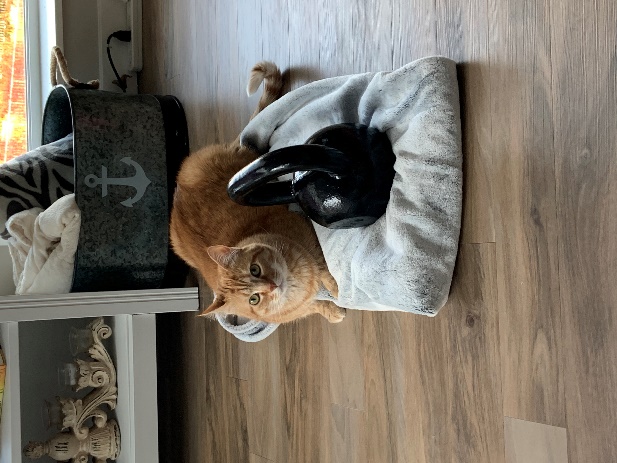 Thursday: YogaThis is a full body flow with standing and seated postures. There is a little extra focus on the hamstring muscles, so remember to modify by bringing some bend to your knees.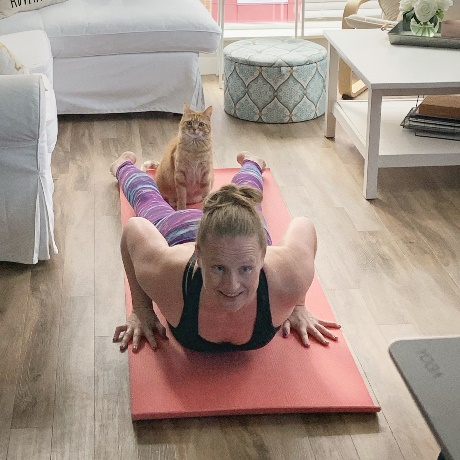 If you want to keep workout at 25 minutes, skip final rest at end. Yoga Routine https://www.youtube.com/watch?v=f3sQOoWx2Q4&feature=youtu.beEnjoyFriday: CrossFitWatch at least the first 2 minutes of this: 10! WOD https://www.instagram.com/tv/B_qWOcVF0eX/If needing a fuller example watch rest of video *Have a timing deviceComplete the 10! WOD as fast as possible and track your time.Google Form (Due by Friday at 9:00 PM)  https://docs.google.com/forms/d/e/1FAIpQLSdJMzalcD_YPBTF4nwECo_4fXyklDoZ3eYWXikpMdssN_hHIQ/viewform?usp=sf_linkWatch Backpack Dayhttps://www.instagram.com/tv/B_nwa-VlExW/Prepare your backpackPrepare your chart to track repsIf Possible, download SmartWOD appComplete Backpack Day workout and record your reps